Stagione Sportiva 2023/2024CORTE SPORTIVA D’APPELLO TERRITORIALELa Corte sportiva d’appello territoriale presso il Comitato Regionale Marche, composta daAvv. Piero Paciaroni - Presidente Dott. Giovanni Spanti - VicepresidenteAvv. Francesco Scaloni – ComponenteDott. Lorenzo Casagrande Albano – Componente Segretario f.f.nella riunione del 2 ottobre 2023, ha pronunciato:  Dispositivo n. 2/CSAT 2023/2024Reclamo n. 2/CSAT 2023/2024a seguito del reclamo n. 2 promosso dalla S.S.D. MONTEFANO CALCIO A R.L. in data 25/09/2023 avverso la sanzione sportiva della perdita della gara 3-0 applicata  dal Giudice sportivo territoriale del Comitato Regionale Marche con delibera pubblicata sul Com. Uff. n. 42 del 20/09/2023.         DISPOSITIVO                                                                         P.Q.M. la Corte sportiva d’appello territoriale, definitivamente pronunciando, respinge il reclamo come sopra proposto dalla società S.S.D. MONTEFANO CALCIO A R.L.Dispone addebitarsi il relativo contributo e manda alla Segreteria del Comitato Regionale Marche per gli adempimenti conseguenti.Così deciso in Ancona, nella sede della FIGC - LND - Comitato Regionale Marche, in data 2 ottobre 2023.Il Relatore                                                                                                               Il Presidente                                                         F.to in originale                                                                                                       F.to in originaleGiovanni Spanti                                                                                                      Piero PaciaroniDepositato in Ancona in data 2 ottobre 2023Il Segretario f.f.                                                                                            F.to in originaleLorenzo Casagrande Albano            Dispositivo n. 3/CSAT 2023/2024Reclamo n. 3/CSAT 2023/2024a seguito del reclamo n. 3 promosso dalla CIVITANOVESE CALCIO S.S.D. A R.L. in data 25/09/2023 avverso la sanzione sportiva della inibizione fino al 24/09/2027 al dirigente PIAMPIANI SANDRO applicata  dal Giudice sportivo territoriale del Comitato Regionale Marche con delibera pubblicata sul Com. Uff. n. 46 del 23/09/2023.    DISPOSITIVO                                                                         P.Q.M. la Corte sportiva d’appello territoriale, definitivamente pronunciando, respinge il reclamo come sopra proposto dalla CIVITANOVESE CALCIO S.S.D. A R.L.Dispone addebitarsi il relativo contributo e manda alla Segreteria del Comitato Regionale Marche per gli adempimenti conseguenti.Così deciso in Ancona, nella sede della FIGC - LND - Comitato Regionale Marche, in data 2 ottobre 2023.Il Relatore                                                                                                               Il Presidente                                                         F.to in originale                                                                                                       F.to in originaleFrancesco Scaloni                                                                                                  Piero PaciaroniDepositato in Ancona in data 2 ottobre 2023Il Segretario f.f.                                                                                            F.to in originaleLorenzo Casagrande Albano          Pubblicato in Ancona ed affisso all’albo del C.R. M. il 02/10/2023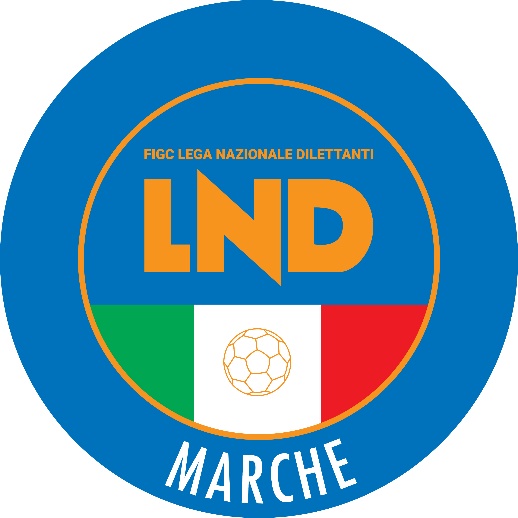 Federazione Italiana Giuoco CalcioLega Nazionale DilettantiCOMITATO REGIONALE MARCHEVia Schiavoni, snc - 60131 ANCONACENTRALINO: 071 285601 - FAX: 071 28560403sito internet: marche.lnd.ite-mail: crlnd.marche01@figc.itpec: marche@pec.figcmarche.itComunicato Ufficiale N° 54 del 2 ottobre 2023Il Segretario(Angelo Castellana)Il Presidente(Ivo Panichi)